МИНИСТЕРСТВО СЕЛЬСКОГО ХОЗЯЙСТВА, ПИЩЕВОЙ И ПЕРЕРАБАТЫВАЮЩЕЙ ПРОМЫШЛЕННОСТИ КАМЧАТСКОГО КРАЯПРИКАЗг. Петропавловск-КамчатскийПРИКАЗЫВАЮ:Признать утратившими силу приказы Министерства сельского хозяйства, пищевой и перерабатывающей промышленности Камчатского края согласно прилагаемому перечню к настоящему приказу.Настоящий приказ вступает в силу после дня его официального опубликования и распространяется на правоотношения, возникшие с 1 января 2023 года.Приложение к Приказу Министерства сельского хозяйства, пищевой и перерабатывающей промышленности Камчатского края от [Дата регистрации] № [Номер документа]	Перечень признаваемых утратившими силу приказов Министерства сельского хозяйства, пищевой и перерабатывающей промышленности Камчатского края Приказ Министерства сельского хозяйства, пищевой и перерабатывающей промышленности Камчатского края от 14.04.2017 № 29/47 «Об утверждении Порядков предоставления субсидий, связанных с производством и реализацией продукции животноводства, гражданам, ведущим личное подсобное хозяйство».Приказ Министерства сельского хозяйства, пищевой и перерабатывающей промышленности Камчатского края от 17.10.2019 № 29/107 «О внесении изменений в приложение к приказу Министерства сельского хозяйства, пищевой и перерабатывающей промышленности Камчатского края от 14.04.2017 № 29/47 «Об утверждении Порядка предоставления субсидий, связанных с производством и реализацией продукции животноводства, гражданам, ведущим личное подсобное хозяйство».Приказ Министерства сельского хозяйства, пищевой и перерабатывающей промышленности Камчатского края от 03.06.2021 № 29/42 
«О внесении изменений в приказ Министерства сельского хозяйства, пищевой и перерабатывающей промышленности Камчатского края от 14.04.2017 № 29/47 «Об утверждении Порядка предоставления субсидий, связанных с производством и реализацией продукции животноводства, гражданам, ведущим личное подсобное хозяйство».Приказ Министерства сельского хозяйства, пищевой и перерабатывающей промышленности Камчатского края от 14.07.2021 № 29/76 «О внесении изменений в приложения к приказу Министерства сельского хозяйства, пищевой и перерабатывающей промышленности Камчатского края от 14.04.2017 № 29/47 «Об утверждении Порядка предоставления субсидий, связанных с производством и реализацией продукции животноводства, гражданам, ведущим личное подсобное хозяйство».Приказ Министерства сельского хозяйства, пищевой и перерабатывающей промышленности Камчатского края от 03.08.2021 № 29/86 «О внесении изменений в приложение 3 к приказу Министерства сельского хозяйства, пищевой и перерабатывающей промышленности Камчатского края от 14.04.2017 № 29/47 «Об утверждении Порядка предоставления субсидий, связанных с производством и реализацией продукции животноводства, гражданам, ведущим личное подсобное хозяйство».Приказ Министерства сельского хозяйства, пищевой и перерабатывающей промышленности Камчатского края от 01.08.2022 № 29/105 «О внесении изменений в приложения к приказу Министерства сельского хозяйства, пищевой и перерабатывающей промышленности Камчатского края от 14.08.2017 № 29/47 «Об утверждении Порядков предоставления субсидий, связанных с производством и реализацией продукции животноводства, гражданам, ведущим личное подсобное хозяйство».Приказ Министерства сельского хозяйства, пищевой и перерабатывающей промышленности Камчатского края от 04.08.2022 № 29/106 «О внесении изменений в приложения к приказу Министерства сельского хозяйства, пищевой и перерабатывающей промышленности Камчатского края от 14.04.2017 № 29/47 «Об утверждении Порядков предоставления субсидий, связанных с производством и реализацией продукции животноводства, гражданам, ведущим личное подсобное хозяйство».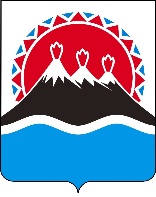 [Дата регистрации]№[Номер документа]О признании утратившими силу отдельных приказов Министерства сельского хозяйства, пищевой и перерабатывающей промышленности Камчатского края МинистрМинистр[горизонтальный штамп подписи 1][горизонтальный штамп подписи 1]В.П. Черныш